Приложение 3к постановлениюадминистрации города от ____________№ _________«Приложение 11к постановлениюадминистрации города от 30.08.2013 № 434СХЕМАразмещения рекламных конструкцийпо улицам Елены Стасовой и Чернышева в Октябрьском районе города КрасноярскаМасштаб 1:10000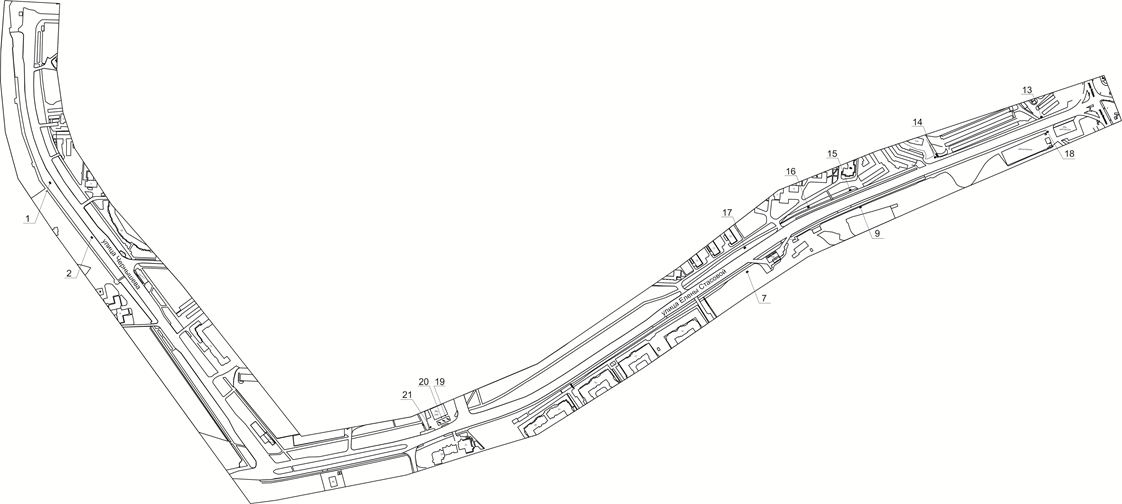 Примечания:Сведения о рекламных местах указываются в паспортах рекламных мест.».Номер на схемеАдрес рекламного местаТип конструкции1Ул. Чернышева, 2, на противополож-ной стороне дорогищитовая конструкция с размером информационного поля                   6,0 x 3,0 м (щит) либо щитовая конструкция с размером информационного поля 6,0 x 3,2 м с автоматической сменой изображения (призматрон)2Ул. Чернышева, на противополож-ной стороне дороги от дома по ул. Петра Словцова, 16щитовая конструкция с размером информационного поля                   6,0 x 3,0 м (щит) либо щитовая конструкция с размером информационного поля 6,0 x 3,2 м с автоматической сменой изображения (призматрон)7Ул. Елены Стасовой, на противопо-ложной стороне дороги от дома  по ул. Гусарова, 12щитовая конструкция с размером информационного поля                      6,0 x 3,0 м (щит) либо щитовая конструкция с размером информационного поля 6,0 x 3,2 м с автоматической сменой изображения (призматрон)9Ул. Елены Стасовой, на противопо-ложной стороне дороги от дома по ул. Гусарова, 3ащитовая конструкция с размером информационного поля                  6,0 x 3,0 м (щит) либо щитовая конструкция с размером информационного поля 6,0 x 3,2 м с автоматической сменой изображения (призматрон)13Ул. Елены Стасовой, 1щитовая конструкция с размером информационного поля              6,0 x 3,0 м (щит) либо щитовая конструкция с размером информационного поля 6,0 x 3,2 м с автоматической сменой изображения (призматрон)14Ул. Елены Стасовой, напротив здания по ул. Юшкова, 10вщитовая конструкция с размером информационного поля                   6,0 x 3,0 м (щит) либо щитовая конструкция с размером информационного поля 6,0 x 3,2 м с автоматической сменой изображения (призматрон)15Ул. Елены Стасовой, напротив дома по ул. Гусарова, 3ащитовая конструкция с размером информационного поля             6,0 x 3,0 м (щит) либо щитовая конструкция с размером информационного поля 6,0 x 3,2 м с автоматической сменой изображения (призматрон)16Ул. Елены Стасовой, напротив дома по ул. Гусарова, 5щитовая конструкция с размером информационного поля              6,0 x 3,0 м (щит) либо щитовая конструкция с размером информационного поля 6,0 x 3,2 м с автоматической сменой изображения (призматрон)17Ул. Елены Стасовой, напротив дома по ул. Гусарова, 12щитовая конструкция с размером информационного поля           6,0 x 3,0 м (щит) либо щитовая конструкция с размером информационного поля 6,0 x 3,2 м с автоматической сменой изображения (призматрон)18Ул. Елены Стасовой, со стороны  юго -западного фасада здания по                       ул. Высотной, 35а (автомойка «25 часов»)щитовая конструкция с размером информационного поля                 6,0 x 3,0 м (щит) либо щитовая конструкция с размером информационного поля 6,0 x 3,2 м с автоматической сменой изображения (призматрон)19Ул. Елены Стасовой, 26а, справа от входа в минимаркет «25 часов»щитовая конструкция с размером информационного поля          1,2 x 1,8 м (пилон)20Ул. Елены Стасовой, 26а, слева от входа в минимаркет «25 часов»щитовая конструкция с размером информационного поля                1,2 x 1,8 м (пилон)21Ул. Елены Стасовой, 26а (АЗС «25 часов»)щитовая конструкция с размером информационного поля                6,0 x 3,0 м (щит) либо щитовая конструкция с размером информационного поля 6,0 x 3,2 м с автоматической сменой изображения (призматрон)